О внесении дополнений в решение Совета сельского поселения Серафимовский сельсовет муниципального района Туймазинский район Республики Башкортостан №54 от 27.05.2020  «О порядке принятия решения о применении к депутату, члену выборного органа местного самоуправления, выборному должностному лицу местного самоуправления мер ответственности»Рассмотрев протест межрайонного прокурора Туймазинской межрайоной прокуратуры РБ от 31.01.2023г, в соответствии с Законом Республики Башкортостан от 18.03.2005 №162-з «О местном самоуправлении в Республике Башкортостан», руководствуясь Уставом сельского поселения Серафимовский сельсовет муниципального района Туймазинский район Республики Башкортостан, Совет сельского поселения Серафимовский сельсовет р е ш и л:Внести дополнения в Порядок принятия решения о применении к депутату, члену выборного органа местного самоуправления, выборному должностному лицу местного самоуправления мер ответственности, утвержденный решением Совета сельского поселения Серафимовский сельсовет муниципального района Туймазинский район Республики Башкортостан №54 от 27.05.2020: Дополнить пунктом 8 следующего содержания: «8. В информации в отношении депутата, члена выборного органа местного самоуправления, выборного должностного лица местного самоуправления, к которым применена мера ответственности, указываются: 1) фамилия, имя, отчество; 2) должность; 3) основание для применения меры ответственности; 4) принятая мера ответственности; 5) срок действия меры ответственности (при наличии); 6) наименование органа местного самоуправления, принявшего решение о применении меры ответственности; 7) реквизиты муниципального правового акта, на основании которого принята мера ответственности.».Разместить настоящее решение на официальном сайте администрации сельского поселения Серафимовский сельсовет муниципального района Туймазинский район Республики Башкортостан в информационно-телекоммуникационной сети «Интернет».Настоящее решение вступает в силу с момента его принятия.Глава сельского поселенияСерафимовский  сельсоветмуниципального районаТуймазинский районРеспублики Башкортостан			               				А.Н.НелюбинБАШКОРТОСТАН РЕСПУБЛИКАЋЫТуймазы районымуниципаль районыныңСерафимовка ауыл советыауыл биләмәhе Советы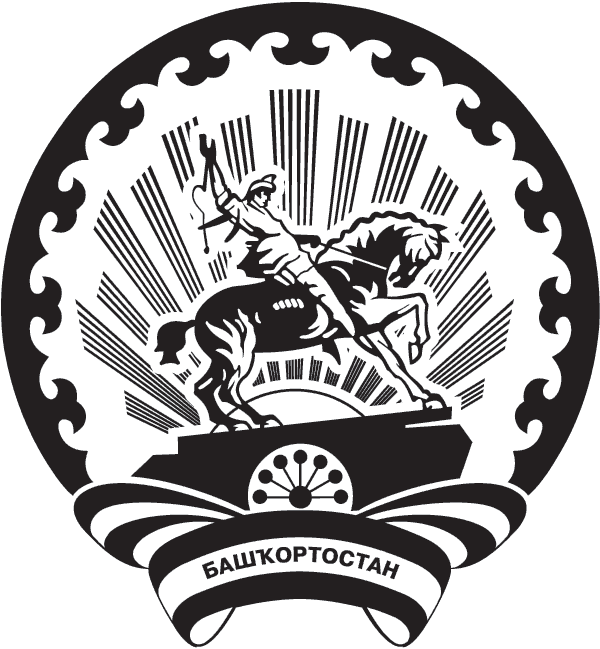 Совет сельского поселения Серафимовский сельсоветмуниципального района Туймазинский районРЕСПУБЛИКИ БАШКОРТОСТАНКАРАРРЕШЕНИЕ    07          февраля               2023г.              №208   07          февраля                  2023г. 